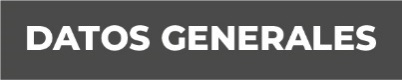 Nombre: HEYDI DE LA CRUZ GONZALEZGrado de Escolaridad: LICENCIATURA EN DERECHOCédula Profesional (Licenciatura) 11216192Teléfono de Oficina: 846 257 04 53Correo Electrónico: Formación Académica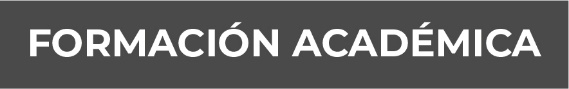 Año: 2013-2017Esc: UNIVERSIDAD INNOVATrayectoria Profesional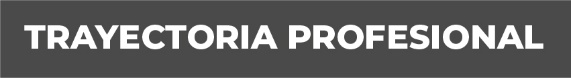 Año: 1 DE MARZO DEL AÑO 2019 INGRESE COMO AUXLIAR DE FISCAL ESPECIALIZADA EN INVESTIGACION DE DELITOS DE VIOLENCIA CONTRA LA FAMILIA, MUJERES, NIÑAS, NIÑOS Y DE TRATA DE PERSONAS EN OZULUAMA, EN FECHA 1 DE JULIO DE 2019 ME CAMBIARON DE ADSCRIPCION A LA UNIDAD INTEGRAL DE PROCURACION DE JUSTICIA DE PANUCO, HASTA EL DIA 15 DE SEPTIEMBRE DEL AÑO 2021, FECHA ME ASCENDIERON COMO FISCAL 1 ESPECIALIZADA EN INVESTIGACION DE DELITOS DE VIOLENCIA CONTRA LA FAMILIA, MUJERES, NIÑAS, NIÑOS Y DE TRATA DE PERSONAS EN OZULUAMA, VERACRUZ, DONDE ME DESEMPEÑO HASTA LA FECHA.  Conocimiento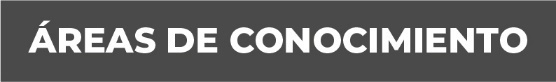 ADMINISTRATIVOESTADISTICA DERECHO PENAL Y DERECHO PROCESAL PENAL